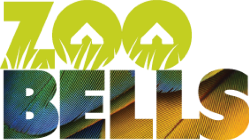 Join the ZooCrew - Crew Member Job Spec 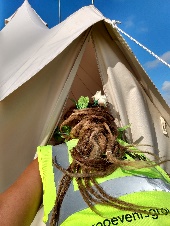 Looking for a fun and active outdoor role? Join the ZooCrew on the road for the 2020 summer season. We’ll be hitting the top festivals and events of the season, from Glastonbury to Boardmasters to Ramblin Man Fair. We create deluxe accommodation villages all over the country, live in crew camps (bring your tent!) and enjoy three meals a day from one of our talented crew chefs. All you need is a can-do attitude, good physical fitness and a raincoat.Start and End Date: Our season starts in May and usually finishes in late August/early September. We have a range of start dates, dependent on our festival schedule. We don’t promise continuous employment throughout the summer season but the better your availability the more work you will get.Location: Be prepared to be on the road for most of the summer with only a day or so between festivals. We travel the country from top to toe, so it doesn’t really matter where you live. However our headquarters is in Stockton, Wiltshire and we often have additional work for local crew at our Yard helping to sort out kit. Having your own vehicle is essential, unless you’re applying with a friend and are planning to car-share.Travel: Most crew opt to travel directly to the event site in their own vehicle. We pay a contribution to your petrol costs, which increases with every additional crew member you take (which encourages you to make friends quickly and helps the environment). Space permitting, you can make your own way to our headquarters and travel with a Crew Manager to site. Please note, all mileage is paid from our headquarters to the event site, NOT from your home address.Camp Life: We are allocated a ‘crew camp’ on arrival at the events. You will need your own tent, bedding and mattress, as well as a plate, bowl and cutlery. We work in rain, sunshine and high winds, so you need to enjoy being outside and come prepared – from wellies to suncream! Our kitchen tent and crew chef are the centre of camp life, where we have morning briefings, eat all our meals, make hot drinks and relax after work.Reporting to: Our crews are led by a Project Manager who is on-site at all times and supported by Build Managers and Team Leaders (depending on the size of the job).Job Role: The ZooCrew is responsible for building boutique camping sites at festivals, sporting events and private parties or weddings. The job of a crew member involves putting up bell tents, tipis and yurts, then ‘dressing’ them with carpets, beds, tables, chairs, lanterns etc. Once the event goes live, we offer reception and maintenance shifts across the festival weekend and then we take it all down again! Skills Required: A good attitude and lots of stamina.Good physical fitness – we do a lot of walking and a lot of carrying of fairly heavy kitStamina – we work long hours and it is all outdoors (fresh air is tiring!) and all of it is physical workAble to work in a team – the ZooCrew is a close-knit team and the ability to have fun whilst getting the job done is essentialGood attention to detail – the job is not just fetching and carrying. Putting up a good bell tent is an art. As is making a perfect bed, arranging the cushions just so and sweeping the grass out of the tent. The customers first impression of the tent is vitalA flexible approach to work – when you’re living and working in a field, things can change rapidly. A lorry might not turn up, a thunderstorm might appear, the chef might be ill… We ask that all our crew are adaptable and comfortable with changeGood interpersonal skills – we are constantly on show when we are building. The client does walk-arounds, the health and safety team are doing their checks, other suppliers are building their structures alongside us and it is essential that we project a professional and courteous image at all timesAdditional Reception Experience: Any previous customer service experience is advantageous, as at many of our events we also offer Reception Services. This includes checking arriving customers in using a database, issuing wristbands for the boutique camping area and dealing with any enquiries. We also provide a concierge service which entails taking customers to their tents and carrying a bag or two for them. Additional Driving or Forklift Experience: Please let us know if you hold a C1 or C1E licence, as we are always looking out for crew who are able to drive our lorries and tow a trailer. Forklift experience is also a bonus.Apply now by sending your CV to hannah@zooeventsgroup.co.uk